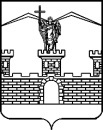 АДМИНИСТРАЦИЯ ЛАБИНСКОГО ГОРОДСКОГО ПОСЕЛЕНИЯЛАБИНСКОГО РАЙОНАП О С Т А Н О В Л Е Н И Еот __________					                                       № _____г. ЛабинскОб утверждении Порядка организации и проведения гастрольных культурно-зрелищных мероприятий и гастрольно-концертной деятельности на территории Лабинского городского поселения Лабинского района   	В целях создания условий для организации досуга и обеспечения жителей Лабинского городского поселения услугами организаций культуры,  руководствуясь пунктом 4 статьи 43 Федерального закона                                          от 6 октября 2003 года  № 131-ФЗ «Об общих принципах организации местного самоуправления в Российской Федерации», п о с т а н о в л я ю:Утвердить Порядок организации и проведения гастрольных культурно-зрелищных мероприятий и гастрольно-концертной деятельности на территории Лабинского городского поселения Лабинского района (прилагается).Отделу делопроизводства администрации Лабинского городского поселения Лабинского района (Переходько) опубликовать настоящее постановление в средствах массовой информации и разместить на официальном сайте администрации Лабинского городского поселения.Контроль за выполнением настоящего постановления возложить на заместителя главы администрации Лабинского городского поселения Лабинского района Ю.В. Демидову.Постановление вступает в силу со дня его опубликования.Глава администрацииЛабинского городского поселения					        А.Н. КургановЛИСТ СОГЛАСОВАНИЯпроекта постановления администрацииЛабинского городского поселения Лабинского районаот ____________________ № ________«Об утверждении Порядка организации и проведения гастрольных культурно-зрелищных мероприятий и гастрольно-концертной деятельности на территории Лабинского городского поселения Лабинского района»		ПРИЛОЖЕНИЕ		УТВЕРЖДЕНпостановлением администрацииЛабинского городского поселенияот___________ 2019      №______ПОРЯДОКорганизации и проведения гастрольных культурно-зрелищных мероприятий и гастрольно-концертной деятельности на территории Лабинского городского поселения Лабинского районаНастоящий Прядок разработан в соответствии с Федеральным законом от 6 февраля 2003 года № 131-ФЗ «Об общих принципах организации местного самоуправления в Российской Федерации», Уставом Лабинского городского поселения в целях осуществления (проведения) гастрольных культурно-зрелищных мероприятий и гастрольно-концертной деятельности (далее – мероприятие) на территории Лабинского городского поселения Лабинского района (далее – городское поселение).Действие настоящего Порядка распространяется на организации всех форм собственности и индивидуальных предпринимателей, осуществляющих гастрольное мероприятие (далее – организатор) как на сценических площадках, так и на открытых (закрытых) площадках, расположенных на территории городского поселения.Основными целями организации мероприятий являются: Повышение эстетического уровня жителей и гостей Лабинского городского поселения, в том числе и нравственного воспитания молодежи. Удовлетворение духовных потребностей граждан. Пропаганда народного художественного творчества, лучших достижений национальной и мировой культуры и искусства. Обеспечение художественного и эстетического уровня массовых культурно-зрелищных мероприятий, концертов, спектаклей, цирковых представлений с участием профессиональных коллективов и  отдельных исполнителей.Для осуществления гастрольных мероприятий организатор подает заявку в администрацию городского поселения по установленной форме (приложение № 1) с приложением необходимых документов с соответствии с перечнем (приложение № 2).	Заявка о планировании проведения мероприятия подается не менее чем за 45 календарных дней до даты его проведения.После получения подтверждения согласования от администрации городского поселения о дате и месте проведения мероприятия организатор производит уведомление (согласование при необходимости) заинтересованных лиц согласно прилагаемой форме (приложение № 3): С собственником предоставившим место (площадку) для проведения мероприятия. С муниципальным унитарным предприятием «Санитарная очистка» Лабинского городского поселения, на вывоз (уборку) мусора, установку при необходимости биотуалетов. С отделом строительного планирования управления архитектуры, градостроительной деятельности и строительства администрации муниципального образования Лабинский район для размещения и распространения афиш и рекламы. С отделом министерства внутренних дел России по Лабинскому району для планирования работы по обеспечению безопасности дорожного движения и охране общественного порядка с учетом проведения мероприятия. В случае необходимости, при проведении мероприятия, изменения маршрутов движения общественного транспорта, ограничения движения транспорта по дорогам (улицам), площадям и т.д. в городском поселении организатор обязан получить согласование с отделом государственной инспекции безопасности дорожного движения отдела министерства внутренних дел России по Лабинскому району. С отделом надзорной деятельности и профилактической работы Лабинского района управления надзорной деятельности и профилактической работы Главного управления МЧС России по Краснодарскому краю  учетом проведения мероприятия. С государственным бюджетным учреждением здравоохранения  «Лабинская центральная районная больница» Министерства здравоохранения Краснодарского края для планирования оказания первой медицинской помощи с учетом проведения мероприятия. С государственным бюджетным учреждением «Управление ветеринарии города Лабинска» (при необходимости).6. При организации и проведении массового мероприятия организатору гастрольной деятельности в том числе передвижных зоопарков, цирковых представлений, необходимо:6.1. Иметь в наличии ветеринарное свидетельство и справки о наличии прививок, исследовании, в которых задействованы животные (при необходимости).6.2. Обеспечить безопасность граждан при проведении массового мероприятия.6.3. Обеспечить соблюдение правил техники безопасности и противопожарной безопасности.6.4. В случае возникновения предпосылок к совершению террористических актов, экстремистских проявлений, беспорядков и иных противоправных действий незамедлительно сообщить об этом в правоохранительные органы.6.5. Принять меры по исключению продажи спиртных, слабоалкогольных напитков и безалкогольных напитков в стеклянной таре в месте проведения массового мероприятия, а также принять меры по исключению потребления спиртных, слабоалкогольных напитков и пива в неустановленных для этого местах.6.6. За 1,5 часа до начала массового мероприятия провести проверку готовности объекта и территории, прилегающей к месту проведения массового мероприятия, с соблюдением всех установленных требований антитеррористической безопасности, в том числе пожарной и санитарной                   в соответствии с законодательством Российской Федерации.6.7. Разместить на видных местах правила поведения, пути эвакуации зрителей с учетом недопущения встречных потоков участников массового мероприятия.6.8. Обеспечить необходимые условия для организации оказания медицинской помощи участникам, зрителям, техническому и обслуживающему персоналу массового мероприятия и оказывать при необходимости техническую и физическую помощь медицинскому персоналу.7. При размещении передвижных цирков, зоопарков, организатор обязан представлять необходимую потребителям информацию, которая должна быть размещена в удобном для обозрения месте и содержать:7.1. Сведения об организаторе (наименование, юридический адрес, телефон).7.2. Режим работы временного передвижного цирка, зоопарка.7.3. Правила поведения в цирке, зоопарке, с учетом техники безопасности.7.4. Место нахождения книги отзывов и предложений.7.5. Свидетельство (копия) о государственной регистрации и наименование зарегистрировавшего органа.8. При размещении временных передвижных цирков, зоопарков, организатор не должен нарушать существующее благоустройство площадки, на которой они размещены и не допускать порчу зеленых насаждений.8.1. По завершении срока функционирования передвижных цирков, зоопарков, организатор обязан привести площадку в надлежащее состояние.Администрация в течение 15 рабочих дней после предоставления организатором всех необходимых документов готовит:9.1. Постановление администрации городского поселения о проведении мероприятия (в случае проведения мероприятия вне закрытых помещений).9.2. Разрешение на проведение мероприятия (в случае проведения мероприятия на муниципальной территории городского поселения).В случае передачи в аренду сценической площадки иным организациям независимо от форм собственности для проведения гастрольной деятельности ответственность возлагается на организатора.Основанием отказа организатору в проведении мероприятия являются:Противоречие мероприятия Конституции Российской Федерации, законодательству Российской Федерации, общественным нормам морали и нравственности, в случаях угрозы общественному порядку и безопасности населения городского поселения, пропаганды насилия, национальной нетерпимости, порнографии, вредных привычек, использования ненормативной лексики.Непредставление документов, подтверждающих право проведения мероприятия в соответствии с утвержденным перечнем.Совпадение мероприятия по месту и времени с проведением другого мероприятия, заявление о проведении которого было подано ранее другим организатором.В последнем случае администрация городского поселения в праве предложить организатору, обратившемуся позже других, иное время или место проведения мероприятия.В соответствии с законом Российской Федерации от 07.02.1992          № 2300-1 «О защите прав потребителей» организатор несет ответственность за своевременное начало мероприятия и строгое соответствие его программе, заявленной в рекламе, а в случае отмены мероприятия – возврат денег гражданам за приобретенные билеты.Реклама мероприятия разрешается только после получения разрешения на его проведение.Действие организатора по размещению рекламы регулируется Федеральным законом от 13.03.2006 № 38-ФЗ «О рекламе» и муниципальными правовыми актами.Расходы, связанные с техническим обеспечением мероприятия (транспорт, охрана общественного порядка, организация работы торговли, реклам, уборка территории во время и поле проведения мероприятия)  возлагается на организатора.В целях усиления контроля за качеством программы организатор мероприятий на территории городского поселения обязан предоставить в администрацию городского поселения сценарий, программу или видеоролик представления.Организатор, нарушивший установленный порядок проведения мероприятия, несет ответственность в соответствии с законодательством Российской Федерации.Заместитель главы администрацииЛабинского городского поселения 					        Ю.В. ДемидоваПРИЛОЖЕНИЕ № 1к Порядкуот __________  № _______Главе администрацииЛабинского городского поселения Лабинского района___________________(И.О.Ф)ФОРМАзаявки на проведение ____________мероприятияНаименование организации, реквизиты организатора: _______Юридический адрес: _______________Контактные телефоны: _____________Лицензия (или иной документ) на право занятия данным видом деятельности (копия прилагается): ____________Наименование планируемого мероприятия: ________________Планируемая дата и время проведения мероприятия: ________Планируемое место проведения мероприятия: ______________Проектная вместимость площадки (помещения, зала): _______,  мест всего: _______, посадочных мест: _________Предполагаемое количество зрителей мероприятия: __________Стоимость билетов: ________________Благотворительных мест будет предоставлено: ______________Звукоусиление: ____________________Источник электропитания: ___________Световое оформление: _______________Использование пиротехнических средств: __________________Способы и средства уборки территории: ___________________Наличие стационарных или приспособленных туалетов для персонала, зрителей: _______________Наличие специальных отведенных мест для торговли: _________Наличие и необходимость в местах парковки транспорта: ______Наличие запасного эвакуационного пути (выхода): ____________Ответственный за проведение мероприятия: __________________М.п.							_______________(Ф.И.О.)   									(роспись)Заместитель главы администрацииЛабинского городского поселения					     Ю.В. ДемидоваПРИЛОЖЕНИЕ № 2к Порядкуот __________  № _______ПЕРЕЧЕНЬдокументов прилагаемых к заявке на проведение мероприятияПаспорт администратора (копия).Паспорт предпринимателя (копия).Трудовой договор предпринимателя и администратора (копия).Доверенность от предпринимателя на администратора(копия).Выписка из ЕГРЮЛ (копия).Свидетельство о постановки на учет в налоговом органе (копия).Свидетельство о регистрации юридического лица (копия).Технические паспорта (копия) завода-изготовителя на все оборудование, включая клетки для животных. Ветеринарное свидетельство и справки о наличии прививок, исследований (копия) – для цирков использующих животных и передвижных зоопарков. Репертуар мероприятия (сценарий, программа или видеоролик). Афиша, реклама (образец).Журнал для проведения инструктажа по технике безопасности, с указанием ответственных за безопасную эксплуатацию.Заместитель главы администрацииЛабинского городского поселения					        Ю.В. ДемидоваПРИЛОЖЕНИЕ № 3к Порядкуот __________  № _______ФОРМАлиста уведомления заинтересованных лиц для организации и проведения гастрольных культурно-зрелищных мероприятий и гастрольно-концертной деятельности на территории Лабинского городского поселенияЗаместитель главы администрацииЛабинского городского поселения 					Ю.В. ДемидоваПроект внесен:Проект внесен:Заместитель главы администрацииЗаместитель главы администрацииЮ.В. ДемидоваСоставитель проекта:Составитель проекта:Начальник отдела по организационной работе администрацииНачальник отдела по организационной работе администрацииВ.А. ЧижиковПроект согласован:Проект согласован:Заместитель главы администрацииЗаместитель главы администрацииП.В. МанаковЗаместитель главы администрацииЗаместитель главы администрацииС.В. ШереметНачальник отдела ГО и ЧСадминистрацииНачальник отдела ГО и ЧСадминистрацииД.А. КопаневНачальник отдела потребительской сферы администрацииНачальник отдела потребительской сферы администрацииТ.А. ЛабекоНачальник юридического отдела администрацииНачальник юридического отдела администрацииА.В. ПереходькоНачальник отдела делопроизводстваадминистрацииНачальник отдела делопроизводстваадминистрацииО.А. ПереходькоЗаявка на рассылку: отдел делопроизводства администрации, отдел по организационной работе администрации, юридический отдел администрации, отдел потребительской сферы администрации, Лабинская межрайонная прокуратураЗаявка на рассылку: отдел делопроизводства администрации, отдел по организационной работе администрации, юридический отдел администрации, отдел потребительской сферы администрации, Лабинская межрайонная прокуратураЗаявка на рассылку: отдел делопроизводства администрации, отдел по организационной работе администрации, юридический отдел администрации, отдел потребительской сферы администрации, Лабинская межрайонная прокуратураЗаявка на рассылку: отдел делопроизводства администрации, отдел по организационной работе администрации, юридический отдел администрации, отдел потребительской сферы администрации, Лабинская межрайонная прокуратураЗаявка на рассылку: отдел делопроизводства администрации, отдел по организационной работе администрации, юридический отдел администрации, отдел потребительской сферы администрации, Лабинская межрайонная прокуратураЗаявка на рассылку: отдел делопроизводства администрации, отдел по организационной работе администрации, юридический отдел администрации, отдел потребительской сферы администрации, Лабинская межрайонная прокуратураЗаявка на рассылку: отдел делопроизводства администрации, отдел по организационной работе администрации, юридический отдел администрации, отдел потребительской сферы администрации, Лабинская межрайонная прокуратураЗаявка на рассылку: отдел делопроизводства администрации, отдел по организационной работе администрации, юридический отдел администрации, отдел потребительской сферы администрации, Лабинская межрайонная прокуратураЗаявку составил:Начальник отдела по организационной работе администрацииВ.А. Чижиков№ п/пнаименованиеФ.И.О., подпись, дата, м.п.Руководитель предоставивший место (площадку) для проведения мероприятияМУП «Санитарная очистка» Лабинского городского поселения (г. Лабинск, ул. Ленина, д. 134)Отделом строительного планирования управления архитектуры, градостроительной деятельности и строительства администрации МО Лабинский район(г. Лабинск, ул. Константинова, д. 2)ОМВД России по Лабинскому району(г. Лабинск, ул. Советская, д. 24)ОГИБДД ОМВД России по Лабинскому району(г. Лабинск, ул. Ворошилова, д. 45)Отдел надзорной деятельности и профилактической работы Лабинского района УНД и ПР ГУ МЧС России по Краснодарскому краю(г. Лабинск, ул. Мира, д. 109 А)ГБУЗ  «Лабинская центральная районная больница» МЗ Краснодарского края(г. Лабинск, ул. Пирогова, д. 1)ГБУ «Управление ветеринарии города Лабинска»(г. Лабинск, ул. Агрономическая, д. 4)